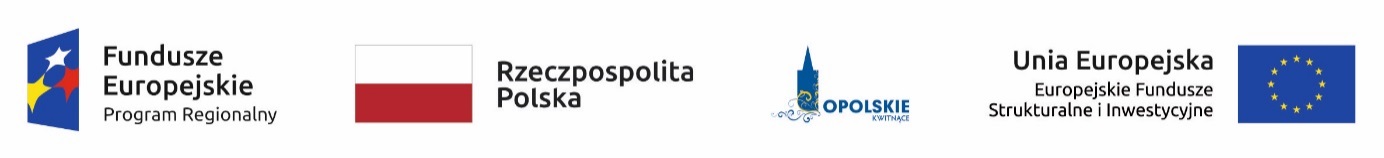 ZARZĄD WOJEWÓDZTWA OPOLSKIEGOZINTEGROWANE PODEJŚCIE DO ROZWOJU TERYTORIALNEGO W RPO WO 2014-2020 [Sekcja 4]OPOLE, MAJ 2018WSPARCIE OBSZARU STRATEGICZNEJ INTERWENCJI DepopulacjaTabela 1: Szacunkowa alokacja finansowa na wsparcie OSI Depopulacja w podziale na priorytety inwestycyjneŹródło: Opracowanie IZRPO WO. 	WSPARCIE OBSZARU STRATEGICZNEJ INTERWENCJI Miasta wojewódzkie i ich obszary funkcjonalne – Zintegrowana Inwestycja TerytorialnaTabela 2 (20a): Szacunkowa alokacja finansowa na wsparcie ZIT w podziale na priorytety inwestycyjneWSPARCIE OBSZARU STRATEGICZNEJ INTERWENCJI Miasta i dzielnice miast wymagających rewitalizacjiTabela 3: Szacunkowa alokacja finansowa na wsparcie OSI Miasta i dzielnic miast wymagających rewitalizacji w podziale na priorytety inwestycyjneŹródło: Opracowanie IZRPO WO.	WSPARCIE OBSZARU STRATEGICZNEJ INTERWENCJI Obszary przygraniczneTabela 4: Szacunkowa kwota przeznaczona na OSI PRZYGRANICZNE w podziale na priorytety inwestycyjneŹródło: Opracowanie IZRPO WO. 	WSPARCIE MIAST SUBREGIONALNYCH I ICH OBSZARÓW FUNKCJONALNYCHTabela 5: Szacunkowa alokacja finansowa na wsparcie miast subregionalnych i ich obszarów funkcjonalnych 
w podziale na priorytety inwestycyjneŹródło: Opracowanie własne IZRPO WO. 	FunduszOś priorytetowaCel tematycznyPriorytet inwestycyjnySzacunkowa alokacja (EUR)EFRRI11b61 600 000,00EFRRII33c37 800 000,00EFRRII33a 6 851 852,00EFRRII33b8 700 000,00EFSVII88i55 100 000,00EFSVII88iii19 100 000,00EFSVII88vi8 400 000,00EFSVII88iv5 107 517,00EFSVIII99iv50 000 000,00EFSIX1010i18 311 007,00EFSIX1010iv17 860 567,00EFSIX1010iii8 207 594,00EFRRX99a45 900 000,00EFRRX10105 881 187,00Razem EFRR + EFS---348 819 724,00FunduszOś priorytetowaCel tematycznyPriorytet inwestycyjnySzacunkowa alokacja (EUR)EFRRII33a5 000 000,00EFRRIII44e40 900 000,00EFRRIII44c 9 400 000,00EFRRV66c2 000 000,00EFSIX1010i10 600 000,00EFSIX1010iv3 900 000,00Razem EFRR + EFS---71 800 000,00FunduszOś priorytetowaCel tematycznyPriorytet inwestycyjnySzacunkowa alokacja (EUR)EFRRX99b30 671 726,00Razem---30 671 726,00FunduszOś priorytetowaCel tematycznyPriorytet inwestycyjnySzacunkowa alokacja (EUR)EFRRII33a3 148 148,00EFRRII33c8 000 000,00EFRRV66c5 594 971,41Razem---16 743 119,41FunduszOś priorytetowaCel tematycznyPriorytet inwestycyjnySzacunkowa alokacja (EUR)EFRRII33a6 851 852,00EFRRIII44e40 700 000,00EFRRIII44c8 000 000,00Razem---55 551 852,00